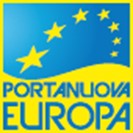 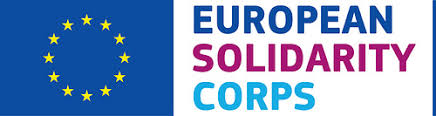 Call for volunteers - ESC in PlasenciaApplication form for the ESC project in Plasencia (Spain)NameSurnameGenderMale	                      Female Date o birthAddress (street, number,city) Country of residence Reference Number European Solidarity Corps (must be registered at https://europa.eu/youth/solidarity_en)Telephone Number E-Mail Skype Please introduce yourself: education, current occupation (student, worker, unemployed...) Which hosting organisation would you like to apply for?  Placeat Centro Sociosanitario de Plasencia CaritasWhat is your motivation to participate in this Project? Have you already participated in an EVS project? If yes, where, when and for how long? Have you volunteered before? If yes please explain. Have you ever lived abroad or experienced and international context? If yes, please describe. Do you have any skills or past experiences that are related to this project`s activities (working with disabled people, helping people with special needs (disadvantaged), persons with psychological or mental problems)? If yes, please describe. Can you handle the fact that you will have to share certain premises and properties with other volunteers?What do you think will be your biggest challenge during the 10 months here?Give us a reason to select you, tell us about your skills and why we should choose you! 